"بسمه تعالی"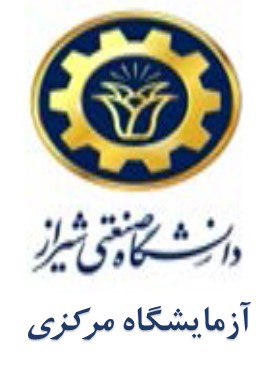 فرم پذیرش نمونه AFMمشخصات نمونه: سطح نمونه  صاف و حداکثر ابعاد نمونه   2* 2 سانتی متر مربع و ضخامت کمتر از 4 میلیمتر باشد، تاریخ و امضاءاحتراماً، شماره شبا و شناسه پرداخت خدمات آزمايشگاهي جهت امكان پرداخت مشتريان به شرح زير مي باشد. شماره شبا: IR740100004001110903020111شناسه پذيرنده ارائه خدمات آزمايشگاهي: 307110958115102001526213960028توجه: مراجع گرامی، باقیمانده نمونه های ارسالی پس از انجام آزمون حداکثر یک ماه در آزمایشگاه نگهداری خواهد شد و پس از آن آزمایشگاه مسئولیتی در راستای ارجاع آن نخواهد داشت، لذا خواهشمند است درصورت نیاز به باقیمانده نمونه ، ظرف مدت مقرر اقدام فرمایید.نام و نام خانوادگی:کد ملی:تلفن همراه:نام و نام خانوادگی استاد راهنما :نام و نام خانوادگی استاد راهنما :شماره تلفن همراه استاد راهنما:آدرس:آدرس:ایمیل:نحوه ارسال گزارش:  حضوری (مراجعه حضوری):ردیفنام مادهرسانا/ نارسانانوع عکس درخواستی(توپوگرافی, سه بعدی ,زبری سطح و خط)بزرگنماییمقاله پیوستدارد/ندارد